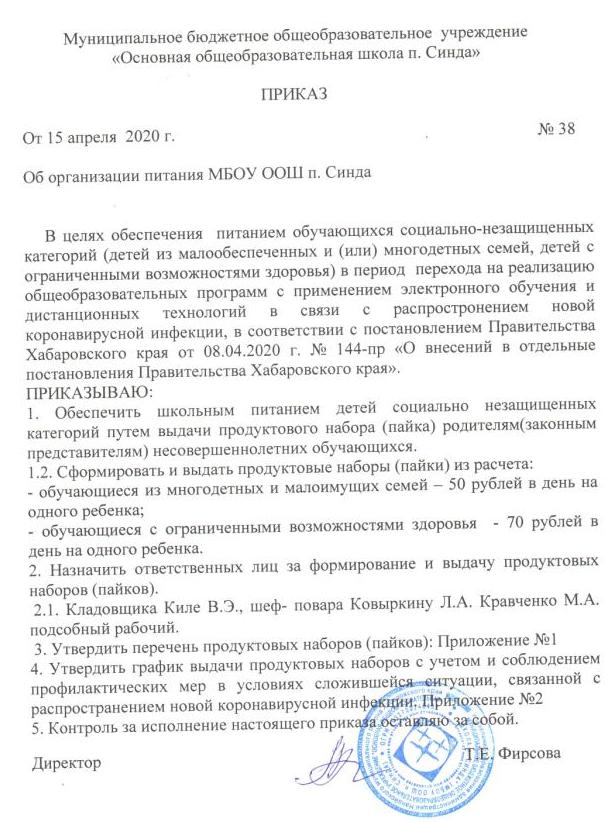 Приложение №1 к приказу №38 от 15.04.2020г.Набор продуктов №1 из расчета 12 учебных дней  малообеспеченные, многодетные (50р)  с 5-9 классНабор продуктов №2 из расчета 6 учебных дней дней ОВЗ ( 70р.) 5-9 классНабор продуктов №3 из расчета 6 учебных дней малообеспеченные, многодетные (50р) 4 классНабор продуктов №4 из расчета 12 учебных дней  ОВЗ ( 70р.) 5-9 классПриложение №2 к приказу №38 от 15.04.2020г.График выдачи продуктовых наборов.16 апреля 2020г.4 класс ( многодетные, малообеспеченные ) с 10:00 до 11:305 класс ( многодетные, малообеспеченные ) с 12:00 до 13:005 класс ( ОВЗ) с 13:30 до 14:0017 апреля 2020г6 класс ( многодетные , малообеспеченные) с 9:00 до 10:306 класс (ОВЗ) с 11:00 до 11:308 класс ( многодетные, малообеспеченные) с 12:00 до 13:008 класс ( ОВЗ) 13:30 до 14:309 класс ( многодетные, малообеспеченные) с 15:00 до 16:009 класс ( ОВЗ) 16:10 до 17:00Наименование продуктовЕд.изм.(кг.шт.)Стоимость (руб.)Кол-воСумма (руб.) для м/им, м/детн.Рискг1/88188Макаронные изделиякг1/59159Шоколадный батончикшт1/21121Говядина тушенная (консервы)шт1/1291129Сок 1л.шт1131113Кондитерские изделия ( печенье юбилейное, 0.2, в индивидуальной упаковке)кг1/42142Сахаркг1/34268Масло растительноешт1/80180Итого:600Наименование продуктаЕд.изм.(кг.шт.)Стоимость (руб.)Кол-воСумма (руб.) для ОВЗСайра (консервы)шт1/79179Гречкакг62162Масло растительноешт1/80180Сок 1л.шт1131113Молокошт78178Шоколадный Батончикшт1/818Итого:        420Наименование продуктовЕд.изм. (кг.шт.)Стоимость (руб.)Кол-воСумма (руб.) для м/им, м/детн.Рисшт1/88188Макаронышт1/59159Говядина тушенная (консервы)шт1/1291129Шоколадный батончикшт1/21121Итого:297Наименование продуктаЕд.изм.(кг.шт.)Стоимость (руб.)Кол-воСумма (руб.) для ОВЗСайра (консервы)шт1/79179Говядина тушенная (консервы)шт1/1291129Рис кг77177Гречкакг62162Макароныкг41141Мукакг41141Сахаркг51151Масло растительноешт1/80180Сок 1л.шт1131113Молокошт78178Соленные огурцы( консервы) шт1/79179Шоколадный Батончикшт1/818Итого:838